Lesbrief - De wensboomDoel van de les:	Samen Leren Leven – InclusieDe kinderen weten wat “samen leren leven” betekentweten (kleine) feitjes over het land van herkomst (in dit geval Eritrea)kunnen zich inleven in het verhaal van een ander kindkunnen zich inleven in hoe je iemand welkom heetkunnen iemand actief uitnodigen om mee te doenStart – introductie Samen leren leven – inclusieStel uitdagende vragen, laat de kinderen vertellen, ook over hun eigen ervaringenwat denk je wat het betekentwelk beeld heb je hierbijwat doe jij om kinderen in jouw klas (actief) mee te laten doenInhoud - Verhaal van Piet, nieuwkomer uit Eritrea van 10 jaarFeitjes en weetjes over het land van herkomst; in dit geval Eritreawaar ligt Eritreawelke taal spreken ze daarhoe wonen ze daarhij leeft op straat, hoe zou hij zich voelen, hoe komt hij de dag door enz.Inleven in PietStel uitdagende vragen, laat de kinderen vertellen, ook over hun eigen ervaringenzou hij wel eens een vliegtuig hebben gezien, of heeft hij wel eens in een vliegtuig gezetenhoe zou hij zich gevoeld hebben toen hij op Nederlandse bodem landdekent hij zijn moeder eigenlijk wel; hoe zou het voor haar en hem zijn om elkaar weer te zien na zoveel jaarhij kent zijn vader niet, die leeft niet meer; hoe zou dat zijn voor Piethoe zou zijn oma zich voelen; zou ze hem missen – en zou Piet haar missenweet hij hoe de huizen in Nederland eruit zien enz enzPiet gaat naar school Stel uitdagende vragen, laat de kinderen vertellen, ook over hun eigen ervaringenhij spreekt (nog) niet zo goed Nederlands; hoe communiceer je met elkaarhij kent de spelregels van b.v. schoolplein-spelletjes niet; hoe neem je hem meealle ogen gericht op Piet; dat is spannendPiet leert snel, maar leest en rekent op groep 3-4 niveau, jij zit al op groep 7 niveau; hoe zou hij dat vindenben jij zelf wel eens  - of ken jij iemand – die nieuw in een klas is gekomen; wat maakte je mee, hoe voelde datAfsluiting - Wensen in de wensboomDe wensboom hangt voor in de klas.Op geeltjes schrijven de kinderen een wens voor de nieuwkomer.Een voor een (of per tafelgroepje) komen zij naar de wensboom, lezen hun wens voor en plakken deze in de boom 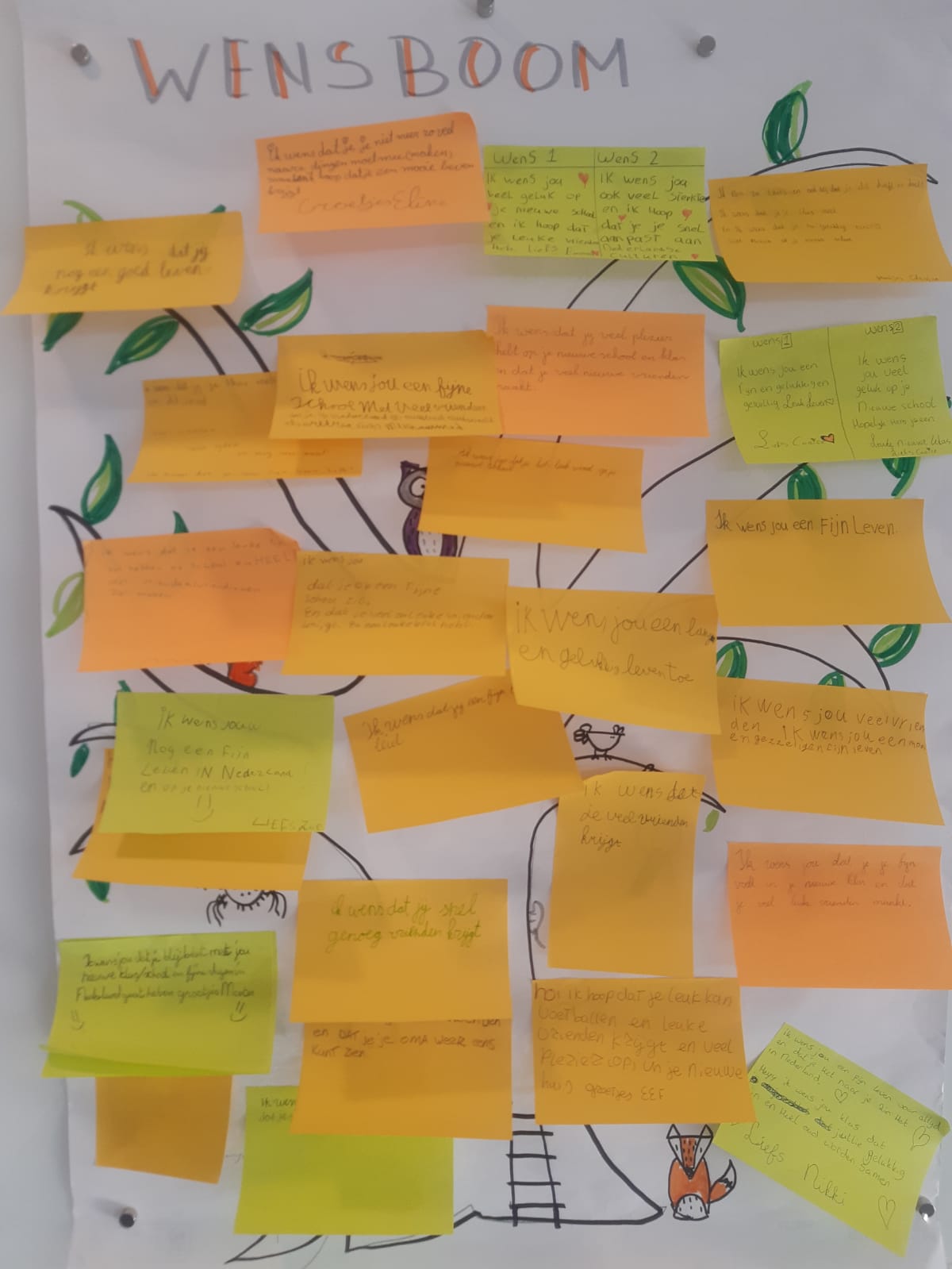 Tot slotJe kunt deze les natuurlijk zo groot maken als je wilt;Schrijf mee met alle input van de kinderen op het (digi)bord; maak er een mooi overzicht van.Kennis uitbreiden over het land van herkomst.Het resultaat laten verwerken in een lapbook o.i.d.Een spel ontwikkelen waarmee de nieuwkomer actief wordt ontvangen Veel plezier met het geven van de les